                  OSNOVNA ŠKOLA – SCUOLA ELEMENTARE „GIUSEPPINA MARTINUZZI“ PULA – POLA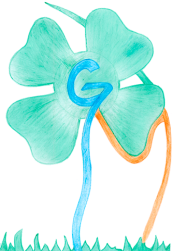                          Santoriova,1  Tel. 052/ 543 388; Fax 052/540-928;                       E-mail: martinuzzi@os-giuseppina- martinuzzi-pu.skole.hr                                       OIB 09264142870ELEMENTI E CRITERI DI VALUTAZIONE NELL’INSEGNAMENTO DELLA LINGUA INGLESEAnno scolastico 2023/2024ELEMENTI DI VALUTAZIONEElementi di valutazione nelle classi 1 e 2Comprensione dell'ascoltoParlare      (lettura e scritto (ricopiare le parole) si esercitano e si valutano in maniera descrittiva)Elementi di valutazione nelle classi 3, 4, 5, 6, 7 e 8COMPRENSIONE DELL’ASCOLTOCOMPRENSIONE DELLA LETTURAPARLARESCRIVERENel dominio Competenze comunicative interculturali si valutano gli esiti che si riferiscono al sapere della propria cultura e delle altre, alle abilità di comportamento interculturale e la loro realizzazione viene votata direttamente attraverso la valutazione degli esiti del dominio Competenze comunicative interculturali.Nel dominio Indipendenza nell’apprendimento della lingua alla stessa maniera, direttamente attraverso la valutazione degli esiti del dominio Competenze comunicativo- linguistiche, viene votato l’esito che riguarda l’abilità di applicazione dell’alfabetizzazione mediatica. La realizzazione degli altri esiti dei domini menzionati viene monitorizzata e valutata in maniera formativa nella rubrica delle osservazioni. La padronanza dei contenuti linguistici viene votata integralmente, ossia le strutture lessicali e grammaticali vengono considerate quali criteri per la realizzazione degli esiti per le attività nell’ambito del dominio  Competenze comunicativo- linguistiche. Nell’ambito dell’insegnamento della lingua inglese in tutte le classi vengono applicati 3 tipi di valutazione:Valutazione per lo studioValutazione quale studioValutazione dell'apprendimentoValutazione per lo studio include la raccolta continua e sistematica delle informazioni da parte dell’insegnante e l’annotazione della realizzazione degli esiti educativo- istruttivi durante il processo educativo- istruttivo. Questa è la parte integrante del processo di apprendimento e insegnamento che non risulta con il voto. E’ indirizzato allo stimolo del riflesso verso lo studio, la comprensione del processo e il risultato dell’apprendimento nonché all’aumento dell’efficienza dell’apprendimento e dell’insegnamento. Valutazione per lo studio include diversi metodi formali ed informali, quali porre le domande, la verifica dei compiti per casa, verifiche del sapere scritte brevi, rubriche, foglio di controllo, osservazioni ecc. Valutazione quale studio intende la partecipazione attiva dell’alunno nel processo di valutazione sotto la supervisione costante dell’insegnante, e si svolge tramite costante autovalutazione e valutazione tra coetanei intesa a stimolare gli alunni al lavoro indipendente e allo sviluppo cosciente del proprio apprendimento. Come la valutazione per lo studio così pure la valutazione quale studio non porta al voto, bensì alle informazioni di feedback della qualità, sottoforma di osservazioni. Valutazione dell'apprendimento in primo luogo è sommativo. Il suo scopo è la determinazione del livello di apprendimento degli esiti educativo-istruttivi definiti dal Curricolo della lingua inglese, ossia dal determinante del Piano e programma di insegnamento durante l’anno di insegnamento. La realizzazione degli esiti educativo-istruttivi viene valutata in base ai livelli di apprendimento degli esiti educativo-istruttivi e viene espressa numericamente. I voti numerici sono OTTIMO (5), MOLTO BUONO (4), BUONO (3), SUFFICIENTE (2), INSUFFICIENTE (1), e gli alunni vengono valutati numericamente iniziando dal secondo semestre della classe prima.Al termine dell’anno scolastico l’insegnante definisce il voto conclusivo e in quell’occasione prende in considerazione la realizzazione degli esiti valutata per mezzo dei diversi metodi di votazione durante l’anno di insegnamento. I voti conclusivi sono: OTTIMO (5), MOLTO BUONO (4), BUONO (3), SUFFICIENTE (2), INSUFFICIENTE (1). Modalità e criteri di valutazione1a classeElemento di valutazione: COMPRENSIONE DELL’ASCOLTOCon la valutazione della comprensione dell'ascolto si verifica la realizzazione degli esiti:  SE (1) LI A.1.1. . L’alunno reagisce verbalmente e non verbalmente a parole pronunciate e a istruzioni e domande molto brevi e semplici.CriteriModalità di verifica degli esiti:• mostrare le flashcard, oggetti, realia, ecc. in base alla riproduzione sonora o audio-visiva (l'insegnante o le registrazioni audio)• risposta non verbale secondo istruzioni (es. sit down, stand up, turn around, open the book, ecc.) • risposte orali a domande di comprensione, ad es. Is this…? • cerchiare (o segnare in altro modo) risposte (immagini) in base all’ascoltato• collegare; ad es., Jessica likes apples, collegare il personaggio con il cibo o la bibita giusta• disegnare oggetti o altro basato sui concetti ascoltati• colorare disegni in base alle istruzioni (Colour the car. Colour the apple.)Elemento di valutazione: PARLARECon la valutazione del PARLATO si verifica la realizzazione degli esiti:  SE (1) LI A.1.3. L’alunno ripete parole e frasi molto brevi e semplici imitando il sistema fonetico inglese.La valutazione, dall’aspetto formativo, avviene per livelli, perché a questa età i bambini non hanno ancora stabilizzato tutti i suoni nella loro lingua madre, oppure non possono riprodurli in modo corretto a causa della dentatura non del tutto completa.Modalità di verifica degli esiti:Ripetizione ascoltando la riproduzione sonora e l'insegnante Riproduzione delle poesieSE (1) LI A.1.4. L’alunno usa parole frequenti imitando il sistema fonetico inglese.  Modalità di verifica degli esiti:l’alunno denomina l’immagine (l’alunno risponde alla domanda What’s this? What has Jessica got? What colour is? How many ducks? How is Greg?) SE (1) LI A.1.5. L’alunno parla con un’altra persona e scambia con essa frasi conosciute molto brevi e semplici.Modalità di verifica degli:L’alunno partecipa ad una conversazione in copia o in gruppo (situazioni di incontro, saluto, shopping, concetti in base alle immagini presentate)Gli altri esiti sono monitorati sottoforma di note.2° classe Elemento di valutazione: COMPRENSIONE DELL’ASCOLTOModalità di verifica:• mostrare le flashcard, oggetti, ecc. in base alla riproduzione sonora o audio-visiva (l'insegnante o le registrazioni audio)• risposta non verbale secondo istruzioni (es. sit down, stand up, turn around, open the book, ecc.) • risposte orali a domande di comprensione, ad es. Is this…? • cerchiare (o segnare in altro modo) risposte in base all’ascoltato• collegare; ad es., Jessica is wearing jeans, collegare il personaggio con l’indumento giusto• disegnare oggetti o altro basato sui concetti ascoltati• colorare disegni in base alle istruzioni (Her bike is green. His ball is orange.)Elemento di valutazione: PARLAREA.2.3. L’alunno collega la forma scritta e parlata delle parole semplici e frequenti che sono simili nella loro pronuncia e ritmoA.2.4. L’alunno ripete parole e frasi brevi e semplici imitando il sistema fonetico inglese.A.2.5. L’alunno usa parole frequenti e frasi molto brevi imitando il sistema fonetico inglese.  A.2.6. L’alunno parla con un’altra persona e scambia con essa frasi apprese molto brevi e semplici.Modalità di verifica: nominare gli oggetti e i fenomeni nelle immaginidialogo in base alle istruzionirispondere alle domande    cantare le canzoncine Elemento di valutazione: COMPRENSIONE DELLA LETTURA A.2.7. L’alunno collega le lettere pronunciate con le lettere scritte.Elemento di valutazione: SCRIVERE A.2.8. L’alunno ricopia parole frequenti semplici e frasi brevi e semplici.3a classeElemento di valutazione: COMPRENSIONE DELL’ASCOLTOModalità di verifica:mostrare schede illustrate, oggetti, ecc. sulla base di un modello sonoro (parole dell'insegnante, registrazione audio)risposta corporea basata su istruzioni date (per esempio: sit down, stand up, turn around, open the book, ecc.) risposte a domande di comprensione basate sul modello sonorocerchiare o contrassegnare la risposta T/F in base al modello sonorocompletare le frasi con le parole mancanticollegamento; per esempio: A camel lives in the desert., dove l'animale dovrebbe essere collegato all'habitat disegno del concetto sulla base di un modello sonorocolorare disegni in base alle istruzioni (Colour the table. Colour the bookshelf.)Elemento di valutazione: COMPRENSIONE DELLA LETTURAModalità di verifica:lettura ad alta voce di parole e parti del testo o di brani secondo i ruolisegnare le frasi vere o false dopo la lettura del brano o della storia rispondere alle domande di comprensione dopo la lettura del brano o della storiaricerca di parole o frasi nel testo che corrispondano alla traduzione assegnata in lingua italiana. Elemento di valutazione: PARLAREModalità di verifica:nominare gli oggetti e i fenomeni nelle immaginigli alunni parlano in coppie o in gruppi secondo le indicazioniformulare le risposte alle domande   cantare canyoncineElemento di valutazione: SCRIVEREModalità di verifica:   ricopiare le parole e le frasi ed inserirle nel testo    risposte scritte alle domande   scrivere  un breve testo secondo il modello con la modifica degli elementi   scrivere  un breve testo guidato dalle domande4a classeElemento di valutazione: COMPRENSIONE DELL’ASCOLTOModalità di verifica:mostrare schede illustrate, oggetti, ecc. sulla base di un modello sonoro (parole dell'insegnante, registrazione audio)risposta corporea basata su istruzioni date (per esempio: sit down, stand up, turn around, open the book, ecc.) risposte a domande di comprensione basate sul modello sonorocerchiare o contrassegnare la risposta T/F in base al modello sonorocompletare le frasi con le parole mancanticollegamento; per esempio: A camel lives in the desert., dove l'animale dovrebbe essere collegato all'habitat disegno del concetto sulla base di un modello sonorocolorare disegni in base alle istruzioni (Colour the strawberry. Colour the pear.)Elemento di valutazione: COMPRENSIONE DELLA LETTURAModalità di verifica:lettura ad alta voce di parole e parti del testo o di brani secondo i ruolisegnare le frasi vere o false dopo la lettura del brano o della storia rispondere alle domande di compransione dopo la lettura del brano o della storia   ricerca di parole o frasi nel testo che corrispondano alla traduzione assegnata in lingua italiana. Elemento di valutazione: PARLAREModalità di verifica:nominare gli oggetti e i fenomeni nelle immaginigli alunni parlano in coppie o in gruppi secondo le indicazioniformulare le risposte alle domande   cantare canzoniElemento di valutazione: SCRIVEREModalità di verifica:   ricopiare le parole e le frasi ed inserirle nel testo    risposte scritte alle domande  scrivere  un breve testo secondo il modello con la modifica degli elementi   scrivere  un breve testo guidato dalle domande    dettato (viene valutato solo formativamente con le osservazioni dell’insegnante)5a classeElemento di valutazione: COMPRENSIONE DELL'ASCOLTOCon la valutazione della comprensione dell'ascolto si verifica la realizzazione degli esiti:  SE (1) LI A.5.1.– L'alunno comprende un testo breve e semplice di un tema conosciuto con la lettura e l'ascolto.  Modalità di verifical'alunno ascolta un testo e segna le risposte o le frasi vere o false l'alunno ascolta un testo ed inserisce le immagini / frasi / capoversi nell'ordine corretto l'alunno ascolta un testo e risponde alle domande di comprensione l'alunno ascolta un testo e contemporaneamente segna nel testo letto le differenze tra il testo ascoltato e letto. Elemento di valutazione: COMPRENSIONE DELLA LETTURACon la valutazione della comprensione della lettura si verifica la realizzazione degli esiti:  SE (1) LI A.5.1. L'alunno comprende un testo breve e semplice di un tema conosciuto con la lettura e l'ascolto.  SE (1) LI A.5.2. L'alunno legge espressivamente ad alta voce un testo breve e semplice di un tema conosciuto. SE (1) LI A.5.3. L’alunno applica l’accento di frasi semplici.  Modalità di verifica:lettura ad alta voce di parole e parti del testo o delle storie secondo i ruolisegnare le frasi vere o false dopo aver letto il testo o la storiarispondere alle domande di comprensione dopo aver letto il testo o la storia   ricerca di parole o frasi nel testo che corrispondano alla traduzione assegnata in lingua italiana. Elemento di valutazione: PARLARECon la valutazione del parlare si verifica la realizzazione degli esiti:  SE (1) LI A.5.3. L’alunno applica l’accento di frasi semplici.  SE (1) LI A.5.4. L'alunno parla un testo breve e semplice di un tema conosciuto facendo uso di strutture
                           linguistiche molto semplici.                                   SE (1) LI A.5.5. L'alunno partecipa alla conversazione breve e semplice di un tema conosciuto. Modalità di verifica:nominare gli oggetti ed i fenomeni nelle immaginiparlare un testo semplice individualmenteparlare in coppie tra alunni o in gruppi secondo le indicazionifare le risposte alle domandeElemento di valutazione: SCRITTOCon la valutazione dello scritto si verifica la realizzazione degli esiti:  Modalità di verifica:   ricopiare le parole e le frasi e  il loro inserimento nel testo   risposte scritte alle domande     scrivere un breve testo secondo il modello con la sostituzione degli elementi   scrivere un breve testo coadiuvato da domande     dettato (viene valutato solo formativamente con le osservazioni dell'insegnante)6a classeElemento di valutazione: COMPRENSIONE DELL'ASCOLTOModalità di verifica  l'alunno ascolta il testo e segna le risposte corrette o le frasi vere e falsel'alunno ascolta il testo e inserisce le immagini / le frasi / i capoversi nell'ordine corretto l'alunno ascolta il testo e risponde alle domande di comprensione l'alunno ascolta e legge il testo e contemporaneamente segna letto le differenze tra il testo ascoltato e letto. Elemento di valutazione: COMPRENSIONE DELLA LETTURAModalità di verifica:lettura ad alta voce di parole e parti del testo o di brani secondo i ruolisegnare le frasi vere o false dopo la lettura del brano o della storia rispondere alle domande di compransione dopo la lettura del brano o della storia   ricerca di parole o frasi nel testo che corrispondano alla traduzione assegnata in lingua italiana. Elemento di valutazione: PARLAREModalità di verifica:nominare gli oggetti e i fenomeni sulle immaginiparlare individualemente un breve testoraccontare un testo letto o ascoltatogli alunni parlano in coppie o in gruppi secondo le indicazioniformulare le risposte alle domandeElemento di valutazione: SCRIVEREModalità di verifica:   ricopiare le parole e le frasi ed inserirle nel testo    risposte scritte alle domande    scrivere  un breve testo su modello con sostituzione degli elementi   scrivere un breve testo coadiuvato dalle domande      dettato (viene valutato solo formativamente con le osservazioni dell’insegnante)7a classeElemento di valutazione: COMPRENSIONE DELL’ASCOLTOModalità di verifica  l’alunno ascolta il testo e segna le risposte corrette o le frasi vere e falseL’alunno ascolta il testo e inserisce le immagini / le frasi / i capoversi nell’ordine corretto l’alunno ascolta il testo e risponde alle domande di comprensione l’alunno ascolta e legge il testo e contemporaneamente segna letto le differenze tra il testo ascoltato e letto. Elemento di valutazione: COMPRENSIONE DELLA LETTURAModalità di verifica:lettura ad alta voce di parole e parti del testo o di brani secondo i ruolisegnare le frasi vere o false dopo la lettura del brano o della storia rispondere alle domande di compransione dopo la lettura del brano o della storia   ricerca di parole o frasi nel testo che corrispondano alla traduzione assegnata in lingua italiana. Elemento di valutazione: PARLAREModalità di verifica:nominare gli oggetti e i fenomeni nelle immaginiparlare individualmente un breve testoracconto di un testo letto o ascoltatogli alunni parlano in coppie o in gruppi secondo le indicazioniformulare le risposte alle domandeElemento di valutazione: SCRIVEREModalità di verifica:   ricopiare le parole e le frasi ed inserirle nel testo    scrivere un breve testo su modello con la sostituzione degli elementi    scrivere un breve testo coadiuvato dalle domande      dettato (viene valutato solo formativamente con le osservazioni dell’insegnante)8. razredElemento di valutazione: COMPRENSIONE DELL’ASCOLTOModalità di verifica  l’alunno ascolta il testo e segna le risposte corrette o le frasi vere e falseL’alunno ascolta il testo e inserisce le immagini / le frasi / i capoversi nell’ordine corretto l’alunno ascolta il testo e risponde alle domande di comprensione l’alunno ascolta e legge il testo e contemporaneamente segna letto le differenze tra il testo ascoltato e letto. Elemento di valutazione: COMPRENSIONE DELLA LETTURAModalità di verifica:lettura ad alta voce di parole e parti del testo o di brani secondo i ruolisegnare le frasi vere o false dopo la lettura del brano o della storia rispondere alle domande di compransione dopo la lettura del brano o della storia   ricerca di parole o frasi nel testo che corrispondano alla traduzione assegnata in lingua italiana. Elemento di valutazione: PARLAREModalità di verifica:nominare gli oggetti e i fenomeni nelle immaginiparlare individualmente un breve testoracconto di un testo letto o ascoltatogli alunni parlano in coppie o in gruppi secondo le indicazioniformulare le risposte alle domandeElemento di valutazione: SCRIVEREModalità di verifica:   ricopiare le parole e le frasi ed inserirle nel testo    risposte scritte alle domande   scrivere un breve testo su modello con la sostituzione degli elementi    scrivere un breve testo coadiuvato dalle domande      dettato (viene valutato solo formativamente con le osservazioni dell’insegnante)Nell'insegnamento della lingua inglese vengono svolte le prove scritte. Le prove scritte brevi non vengono annunciate e non vengono valutate numericamente. Sono parte integrale della lezione e fungono da feedback all'alunno e all'insegnante del corso di studio e di insegnamento per sapere quale parte e quanto deve essere ancora esercitato, quali contenuti devono essere ulteriormente spiegati ecc. Le verifiche scritte che vengono annunciate e segnate nel registro telematico vengono scritte tutta l'ora di lezione e di solito comprendono un'unita o un tema. Possono essere composte da esercizi per la verifica della comprensione della lettura e dell'ascolto, delle strutture grammaticali e dell' scritto di brevi testi.  La prova scritta puo' essere valutata con uno o due voti che vanno scritti sotto due elementi: COMPRENSIONE DELL’ASCOLTO, COMPRENSIONE DELLA LETTURA e SCRIVERE, il che dipende dal tipo di esercizio della verifica scritta.La percentuale del risultato della prova scritta e i rispettivi voti numerici sono:89-100 % OTTIMO (5)76-88% MOLTO BUONO (4)63-75% BUONO (3)50-62% SUFFICIENTE (2)0-49% INSUFFICIENTE (1).Alunni con disabilità dello sviluppoIn armonia con il Regolamento sull'educazione ed istruzione di alunni con disabilità nello sviluppo nella scuola elementare, l'alunno con disabilità assimila il programma didattico in armonia con il grado di difficoltà riscontrato, ossia in base al programma didattico regolare con l'approccio individualizzato o in base al programma regolare con adattamento dei contenuti e l'approccio individualizzato, in armonia con il programma ridotto. Il programmma regolare con l'adattamento dei contenuti e l'approccio individualizzato di cui l'Art. 4 di questo Regolamento è un programma adattato alle principali difficoltà del bambino, e di regola presuppone una riduzione dell'intensità e dell'estensità alla scelta dei contenuti didattici arricchiti di metodi, mezzi e aiuti didattici specifici. L'interrogazione, come pure gli altri procedimenti, dipendono dalle capacità e possibilità dell'alunno e dei modi possibili di comunicazione e di espressione (orale, scritto, creazione di un lavoro e simili). I modi e le forme di valutazione saranno adeguati all'alunno e alle sue peculiarità, influiranno positivamente e stimoleranno l'alunno, in modo da sfruttare qualitativamente le abilità e le capacità acquisite e di acquisirne delle nuove. Criteri di valutazione e votazione di lavori di ricerca indipendenti (progetti – presentazioni) Il voto formativo e/o sommativo verrà inserito nel registro telematico sottoforma di monitorazione scritta, nell'ambito di uno o più elementi di valutazione (rubriche). Il voto conclusivo risulta dal profitto dell'alunno di tutti gli elementi di valutazione, come pure dalle osservazioni dell'insegnante durante tutto l'anno di insegnamento, per cui non è necessariamente la media del voto. I voti conclusivi sono: OTTIMO (5), MOLTO BUONO (4), BUONO (3), SUFFICIENTE (2), INSUFFICIENTE (1).  									Pola, 29/8/2023I criteri sono stati elaborati da: Daniela Močinić, Dolores Dobrić, Zvjezdana Kosić e Iris BarbalićReferenze: Decisione sull'adozione del curriculum per la materia di studio di lingua inglese nelle scuole elementari e nei licei della Repubblica di Croazia (NN 7/2019), Regolamento sulle modalità, le procedure e gli elementi di valutazione degli alunni nelle scuole elementari e medie superiori (NN 112/2010, NN 82/2019)Regolamento sull'educazione ed istruzione degli alunni con difficoltà di sviluppo nelle scuole elementari e medie superiori (NN 24/2015)VOTOOTTIMO (5)MOLTO BUONO (4)BUONO (3)SUFFICIENTE (2)DESCRITTOREL’alunno dimostra di comprendere verbalmente e non verbalmente quasi tutte le parole sentite e le istruzioni ricevute.L’alunno dimostra di comprendere verbalmente e non verbalmente la maggior parte delle parole sentite e le istruzioni ricevute.L’alunno dimostra di comprendere verbalmente o non verbalmente la maggior parte delle parole sentite e le istruzioni ricevute con l’aiuto dell’insegnante/ alunno.L’alunno dimostra di comprendere verbalmente o non verbalmente in parte le parole sentite e le istruzioni ricevute.VOTOOTTIMO MOLTO BUONO BUONO SUFFICIENTE DESCRITTORE L’alunno ripete le parole usando l’accento giusto; la maggior parte dei suoni nella parola viene pronunciata in modo corretto (qualche sbaglio è possibile nella pronuncia dei suoni w, th, r)L’alunno ripete le parole usando prevalentemente l’accento giusto; la maggior parte dei suoni nella parola viene frequentemente pronunciata in modo correttoL’alunno ripete le parole usando occasionalmente l’accento giusto; la maggior parte dei suoni nella parola viene occasionalmente pronunciata in modo correttoL’alunno ripete le parole usando raramente l’accento giusto; la maggior parte dei suoni nella parola viene raramente pronunciata in modo correttoVOTO OTTIMO (5) MOLTO BUONO (4) BUONO (3) SUFFICIENTE (2) DESCRITTORE L’alunno nomina tutti i concetti e usa le parole correttamente in un determinato contesto.L’alunno nomina la maggior parte dei concetti e usa le parole correttamente in un determinato contesto.  L’alunno nomina parzialmente i concetti, usandoli prevalentamente in modo corretto e in un determinato contesto.L’alunno nomina i concetti in modo aprossimativo, e sbaglia nella loro applicazione.VOTO OTTIMO (5) MOLTO BUONO (4) BUONO (3) SUFFICIENTE (2) DESCRITTORE Pronuncia le parole e frasi in modo chiaro.Le parole pronunciate sono semanticamente giuste.In caso di malinteso, L’alunno ripete la frase (risposta, domanda).Pronuncia le parole e frasi prevalentemente in modo chiaro.Le parole pronunciate sono prevalentemente giuste, come pure dal punto di vista semantico.In caso di malinteso, L’alunno usa la lingua materna.Pronuncia occasionalmente le parole e frasi e in modo Le parole pronunciate sono occasionalmente giuste, come pure dal punto di vista semantico.In caso di malinteso, L’alunno chiede aiutoPronuncia raramente le parole e frasi e in modo chiaro.Le parole pronunciate sono raramente giuste, come pure dal punto di vista semantico, mentre le frasi sono di rado corrette grammaticamente.In caso di malinteso, l’alunno non reagisce o non si rende conto dello stesso.VOTOOTTIMO (5)MOLTO BUONO (4)BUONO (3)SUFFICIENTE (2)DESCRITTOREL’alunno dimostra di comprendere verbalmente e non verbalmente quasi tutte le parole sentite e le istruzioni ricevute.Comprende dialoghi e storie semplici.L’alunno dimostra di comprendere verbalmente e non verbalmente la maggior parte delle parole sentite e le istruzioni ricevute. Comprende quasi tutti i concetti nei dialoghi e storie semplici.L’alunno dimostra di comprendere verbalmente o non verbalmente la maggior parte delle parole sentite e le istruzioni ricevute con l’aiuto dell’insegnante/ alunno.Comprende in parte dialoghi e storie semplici. L’alunno dimostra di comprendere verbalmente o non verbalmente in parte le parole sentite e le istruzioni ricevute.Ha difficolta’ a comprendere dialoghi e storie semplici.VOTO OTTIMO (5) MOLTO BUONO (4) BUONO (3) SUFFICIENTE (2) DESCRITTORE L’alunno nomina tutti i concetti e usa le parole correttamente in un determinato contesto. Parla con un altro alunno, scambiando frasi brevi e domande semanticamente e grammaticalmente corrette. In caso di malinteso, ripete la frase (risposta, domanda). Risponde alle domande con frasi semplici.L’alunno nomina quasi tutti i concetti e usa le parole correttamente in un determinato contesto. Parla con un altro alunno, scambiando frasi brevi e domande semanticamente corrette. A volte risponde con una sola parola. In caso di malinteso, ripete la frase (risposta, domanda). L’alunno nomina parzialmente i concetti, usandoli prevalentamente in modo corretto e in un determinato contesto.Parla con un altro alunno, scambiando frasi brevi e domande per lo piu’ semanticamente corrette. Risponde con una sola parola, piu’ che con l’intera frase. In caso di malinteso, usa la lingua madre.L’alunno nomina i concetti in modo aprossimativo, e sbaglia nella loro applicazione.Comunica con l’altro alunno solamente tramite un notevole aiuto da parte dell’insegnante. Nota il malinteso con difficolta’. VOTO OTTIMO (5) MOLTO BUONO (4) BUONO (3) SUFFICIENTE (2) DESCRITTORE Comprende i brani e storie semplici letti. Riconosce autonomamente le parole o le espressioni brevi nei titoli, nei nomi, nelle schede o brani brevi e li riproduce correttamente.Riconosce le parole o espressioni brevi nei titoli, nomi, nelle schede o brani brevi e li riproduce correttamente con un piccolo aiuto da parte dell’insegnante.Riconosce parzialmente le parole o le espressioni brevi scritte nei titoli, nei nomi, nelle schede o in brani brevi e li riproduce dopo la correzione da parte dell’insegnante.Non riconosce la riproduzione, sia nei titoli, nomi, schede o brevi brani, ma riproduce le parole o le espressioni solamente tramite un notevole aiuto da parte dell’insegnante.  VOTO OTTIMO (5) MOLTO BUONO (4) BUONO (3) SUFFICIENTE (2) DESCRITTORE Si esprime correttamente per iscritto senza maggiori errori di ortografia. Ricopia e scrive in modo autonomo le parole e le frasi brevi senza errori e le completa. Svolge tutti i compiti scritti e le attività regolarmente.Si esprime correttamente per iscritto senza maggiori errori di ortografia che non influiscono sulla comprensione del messaggio.L’alunno non può esprimersi correttamente senza aiuto e fa dei grossi errori che delle volte influiscono sulla comprensione dei messaggi. È visibile lo sforzo nonostante tutto.Durante l’ora lavora con l’aiuto costante dell’insegnante. Fa spesso dei grossi errori di ortografia.VOTOOTTIMO (5)MOLTO BUONO (4)BUONO (3)SUFFICIENTE (2)DESCRITTOREL'alunno dimostra in modo verbale o non verbale di comprendere tutte le parole, le frasi o le istruzioni fornite. Dimostra di comprendere storie e dialoghi.L'alunno dimostra in modo verbale o non verbale di comprendere la maggior parte delle parole o delle istruzioni fornitegli. Dimostra di comprendere la maggior parte delle storie e dei dialoghi.L'alunno dimostra in modo verbale o non verbale di comprendere la maggior parte delle parole o delle istruzioni con l'aiuto dell'insegnante/alunno. Dimostra parzialmente la comprensione delle storie e dei dialoghi.L'alunno dimostra in modo verbale o non verbale di comprendere parte della parola o dell'istruzione. Ha difficoltà a comprendere storie e dialoghi.VOTO OTTIMO (5) MOLTO BUONO (4) BUONO (3) SUFFICIENTE (2) DESCRITTORE Legge parole, frasi e brevi testi ad alta voce in modo accurato e fluido.Compone correttamente le frasi dalle parole offerte.Riconosce le informazioni corrette da quelle errate nel testo. Rispondendo a domande sulla comprensione della lettura, dimostra pienamente di aver compreso sia ciò che ha letto che la domanda che gli è stata posta.Legge parole, frasi e testi più brevi in ​​modo accurato con pochi errori nella pronuncia delle parole. Formula frasi in modo abbastanza accurato partendo dalle parole fornite. Riconosce le informazioni corrette da quelle errate nel testo con minore certezza e accuratezza. Rispondendo a semplici domande di comprensione, mostra per lo più di aver compreso la lettura e le domande poste.Legge parole, frasi e testi più brevi con errori e lentamente, ma può essere compreso. Per lo più compone correttamente frasi dalle parole offerte. Riconosce in modo parzialmente accurato le informazioni corrette da quelle errate nel testo. Quando cerca di rispondere a semplici domande sulla comprensione della lettura, la domanda dovrebbe essere chiarita o parafrasata dall'interlocutore.Legge parole, frasi e testi più brevi lentamente e con molti errori, e talvolta è difficile capirlo. Ha difficoltà a riconoscere le informazioni corrette da quelle errate in un testo. Quando cerca di rispondere a semplici domande sulla comprensione della lettura, alcune domande dovrebbero essere tradotte.VOTO OTTIMO (5) MOLTO BUONO (4) BUONO (3) SUFFICIENTE (2) DESCRITTORE L'alunno nomina tutti i termini e usa le parole correttamente nel contesto dato. Parla con un altro alunno, scambiando brevi frasi e domande semanticamente e grammaticalmente corrette. In caso di malinteso, ripetere la frase (risposta, domanda). Risponde alle domande con frasi semplici.L'alunno nomina la maggior parte dei concetti e usa le parole correttamente nel contesto dato. Parla con un altro alunno, scambiando brevi frasi e domande semanticamente corrette. A volte risponde con una parola. In caso di malinteso, ripetere la frase (risposta, domanda). L'alunno nomina parzialmente i termini correttamente e per lo più li usa correttamente nel contesto. Parla con un altro alunno, scambiando brevi frasi e domande per lo più semanticamente corrette. Risponde più spesso con una parola che con una frase. In caso di malinteso, utilizza la lingua madre.L'alunno raramente nomina i termini correttamente e commette errori quando li applica nel contesto. Solo con l'aiuto dell'insegnante può comunicare con un altro alunno. Difficilmente riconosce un malinteso.VOTO OTTIMO (5) MOLTO BUONO (4) BUONO (3) SUFFICIENTE (2) DESCRITTORE Copia le parole e le frasi fornite in modo indipendente e accurato. Completa le parole con le lettere mancanti. Completa le frasi con le parole mancanti. Risponde correttamente alle domande secondo lo schema. Scrive un breve testo in modo indipendente e accurato secondo il modello.Nella maggior parte dei casi trascrive correttamente determinate parole e frasi. Nella maggior parte dei casi completa correttamente le parole con lettere mancanti. Nella maggior parte dei casi completa correttamente le frasi con le parole mancanti. Risponde per iscritto alle domande secondo il campione. Scrive un breve testo in modo indipendente e accurato secondo il modello.Trascrive parzialmente correttamente determinate parole e frasi. Completa parzialmente correttamente le parole con lettere mancanti. Risponde parzialmente correttamente alle domande e scrive un breve testo secondo il modello.Spesso commette errori nel riscrivere parole e frasi date. Completa con l'aiuto le lettere e le parole mancanti. Solo con l'aiuto scrive un breve testo secondo il modello e risponde alle domande.VOTOOTTIMO (5)MOLTO BUONO (4)BUONO (3)SUFFICIENTE (2)DESCRITTOREL'alunno dimostra in modo verbale o non verbale di comprendere tutte le parole, le frasi o le istruzioni fornite. Dimostra di comprendere storie e dialoghi.L'alunno dimostra in modo verbale o non verbale di comprendere la maggior parte delle parole o delle istruzioni. Dimostra di comprendere la maggior parte della storia e dei dialoghi.L'alunno dimostra in modo verbale o non verbale di comprendere la maggior parte delle parole o delle istruzioni con l'aiuto dell'insegnante/alunno. Dimostra parzialmente la comprensione delle storie e dei dialoghi.L'alunno dimostra in modo verbale o non verbale di comprendere parte della parola o dell'istruzione. Ha difficoltà a comprendere storie e dialoghi.VOTO OTTIMO (5) MOLTO BUONO (4) BUONO (3) SUFFICIENTE (2) DESCRITTORE Legge parole, frasi e brevi testi ad alta voce in modo accurato e fluido.Compone correttamente le frasi dalle parole offerte.Riconosce le informazioni corrette da quelle errate nel testo. Rispondendo a domande sulla comprensione della lettura, dimostra pienamente di aver compreso ciò che ha letto e le domande poste.Legge parole, frasi e testi più brevi in ​​modo accurato con pochi errori nella pronuncia delle parole. Formula frasi in modo abbastanza accurato partendo dalle parole fornite. Riconosce le informazioni corrette da quelle errate nel testo con minore certezza e accuratezza. Rispondendo a semplici domande di comprensione, mostra per lo più di aver compreso la lettura e le domande poste.Legge parole, frasi e testi più brevi con errori e lentamente, ma può essere compreso. Per lo più compone correttamente frasi dalle parole offerte. Riconosce in modo parzialmente accurato le informazioni corrette da quelle errate nel testo. Quando risponde a semplici domande sulla comprensione della lettura, la domanda dovrebbe essere chiarita o parafrasata dall'interlocutore.Legge parole, frasi e testi più brevi lentamente e con molti errori, e talvolta è difficile capirlo. Ha difficoltà a riconoscere le informazioni corrette da quelle errate in un testo. Quando risponde a semplici domande sulla comprensione della lettura, alcune domande dovrebbero essere tradotte.VOTO OTTIMO (5) MOLTO BUONO (4) BUONO (3) SUFFICIENTE (2) DESCRITTORE L'alunno nomina tutti i termini e usa le parole correttamente nel contesto dato. Parla con un altro alunno, scambiando brevi frasi e domande semanticamente e grammaticalmente corrette. In caso di malinteso, ripetere la frase (risposta, domanda). Risponde alle domande con frasi semplici.L'alunno nomina la maggior parte dei termini e usa le parole correttamente nel contesto dato. Parla con un altro studente, scambiando brevi frasi e domande semanticamente corrette. A volte risponde con una parola. In caso di malinteso, ripete la frase (risposta, domanda). L'alunno nomina in parte i termini correttamente e per lo più li usa correttamente nel contesto. Parla con un altro studente, scambiando brevi frasi e domande per lo più semanticamente corrette. Risponde più spesso con una parola che con una frase. In caso di malinteso, utilizza la lingua madre.L'alunno raramente nomina i termini correttamente e commette errori quando li applica nel contesto. Solo con l'aiuto dell'insegnante può comunicare con un altro alunno. Riconosce difficilmente un malinteso.VOTO OTTIMO (5) MOLTO BUONO (4) BUONO (3) SUFFICIENTE (2) DESCRITTORE Riscrive parole e frasi date in modo indipendente e accurato. Completa le parole con le lettere mancanti. Completa le frasi con le parole mancanti. Risponde correttamente alle domande secondo lo schema. Scrive un breve testo in modo indipendente e accurato secondo il modello.Scrive correttamente un breve testo secondo la dettatura.Trascrive per lo più correttamente determinate parole e frasi. Nella maggior parte dei casi completa correttamente le parole con lettere mancanti. Nella maggior parte dei casi completa correttamente le frasi con le parole mancanti. Risponde per iscritto alle domande secondo il campione. Scrive un breve testo in modo indipendente e accurato secondo il modello. Scrive per lo più brevi testi correttamente sotto dettatura.Riscrive le parole e le frasi date parzialmente in modo corretto. Completa parzialmente correttamente le parole con lettere mancanti. Risponde parzialmente correttamente alle domande e scrive un breve testo secondo il modello. Scrive un breve testo parzialmente correttamente sotto dettatura.Spesso commette errori nel riscrivere parole e frasi date. Completa con l'aiuto le lettere e le parole mancanti. Solo con l'aiuto scrive un breve testo secondo il modello e risponde alle domande. Commette molti errori quando scrive sotto dettatura.VOTOOTTIMO (5)MOLTO BUONO (4)BUONO (3)SUFFICIENTE (2)DESCRITTOREL'alunno dimostra la comprensione verbale o non verbale prevalentemente di tutte le parole e delle frasi assegnate, ossia delle indicazioni. Dimostra la comprensione dei brani e dei dialoghi fornendo risposte corrette negli esercizi di valutazione della comprensione dell'ascolto.L'alunno dimostra la comprensione verbale o non verbale della maggioranza delle parole ossia delle indicazioni. Dimostra la comprensione della maggior parte del brano e del dialogo. Dimostra la comprensione dei brani e dei dialoghi offrendo alquanto risposte corrette negli esercizi di valutazione della comprensione dell'ascolto.L'alunno dimostra la comprensione verbale o non verbale della maggioranza delle parole ossia delle indicazioni con l'aiuto dell'insegnante/degli alunni. Dimostra la comprensione parziale dei brani e dei dialoghi offrendo risposte parzialemnte corrette negli esercizi di valutazione della comprensione di ascolto.L'alunno dimostra la comprensione verbale o non verbale di parte delle parole ossia delle indicazioni. Presenta difficoltà nella comprensione di racconti e dialoghi ed offre un minor numero di risposte corrette negli esercizi di valutazione della comprensione dell’ascolto.VOTO OTTIMO (5) MOLTO BUONO (4) BUONO (3) SUFFICIENTE (2) DESCRITTORE Legge ad alta voce le parole, le frasi e un breve testo correttamente e scorrevolmente. Compone le frasi con le parole offerte correttamente.Riconosce nel testo le informazioni corrette da quelle errate. Nelle risposte di comprensione della lettura dimostra la comprensione completa della lettura e delle domande poste.Legge correttamente le parole, le frasi e testi brevi commettendo pochi errori di pronuncia. Compone le frasi con le parole offerte abbastanza correttamente. Riconosce le informazioni corrette da quelle errate nel testo con un po’ d’insicurezza e pochi errori. Risponde alle domande semplici di comprensione dimostrando alquanto comprensione della lettura e delle domande poste.Legge le parole, le frasi e testi brevi commettendo errori e lentamente, però in maniera comprensibile. Compone le frasi con le parole offerte abbastanza correttamente. Nel testo distingue parzialmente le informazioni corrette da quelle errate. Nel rispondere alle domande semplici di comprensione della lettura necessita di ulteriori spiegazioni delle domande o della parafrasi da parte dell'interlocutore.VOTOOTTIMO (5) MOLTO BUONO (4) BUONO (3) SUFFICIENTE (2) DESCRITTORE L'alunno nomina tutti i concetti ed usa correttemente le parole nel contesto. La pronuncia e l'intonazione sono corrette. Conversa con gli altri alunni scambiando brevi frasi e domande semanticamente e grammaticalmente corrette. Usa correttamente il lessico appena acquisito. In caso di incomprensione, ripete la frase (la risposta, la domanda). L'alunno elenca la maggioranza dei concetti e li usa nel contesto. Commette errori minori di pronuncia delle parole o delle frasi. Conversa con gli altri alunni scambiando brevi frasi e domande semanticamente e grammaticalmente corrette. Alcune volte risponde con una parola o commette errori grammaticali minori. Prevalentemente fa uso del lessico nuovo. In caso di incomprensione, ripete la frase (la risposta, la domanda). L'alunno elenca parzialmente i concetti e li usa alquanto correttamente nel contesto. Pronuncia le parole o le frasi alquanto correttamente. Conversa con gli altri alunni scambiando frasi brevi e domande alquanto semanticamente corrette. Si basa sul lessico già noto. Spesso risponde con una parola e non frase intera. In caso di incomprensione fa uso della lingua madre.L'alunno raramente nomina i concetti correttamente e sbaglia nell’applicarli nel contesto. Fa uso di un numero ristretto di parole nuove. Commette parecchi errori di pronuncia di parole o nell'intonazione. Riesce a conversare con gli altri alunni solo con l'aiuto dell'insegnante. Trova difficoltà nel riconoscere il malinteso e ricorre alla lingua madre.SE (1) LI A.5.6. L'alunno scrive le parole frequentemente pronunciate. SE (1) LI A.5.7. L'alunno scrive un testo breve e semplice di un tema conosciuto facendo uso di strutture linguistiche semplici e distinguendo l'uso dei segni ortografici di base. VOTO OTTIMO (5) MOLTO BUONO (4) BUONO (3) SUFFICIENTE (2) DESCRITTORI Ricopia le parole e le frasi indipendentemente e correttamente. Completa le parole con le lettere mancanti. Completa le frasi con le parole mancanti. Risponde correttamente alle domande secondo il modello proposto. Scrive un breve testo in modo indipendente e corretto secondo il modello utilizzando frasi grammaticalmente corrette e il lessico nuovo acquisito. Scrive correttamente un breve testo sotto dettatura.Ricopia le parole e le frasi alquanto indipendentemente e correttamente. Completa le parole con le lettere mancanti alquanto correttamente. Completa le frasi con le parole mancanti alquanto correttamente. Risponde alle domande per iscritto seguendo il modello proposto. Scrive un breve testo in modo indipendente e corretto secondo il modello, utilizzando frasi alquanto grammaticalmente corrette e il lessico nuovo. Scrive alquanto correttamente un breve testo sotto dettatura.Ricopia le parole e le frasi alquanto indipendentemente e correttamente. Completa le parole con le lettere mancanti alquanto correttamente. Completa le frasi con le parole mancanti alquanto correttamente. Risponde alle domande per iscritto seguendo il modello proposto. Scrive un breve testo in modo indipendente e corretto secondo il modello, utilizzando frasi alquanto grammaticalmente corrette e il lessico nuovo. Scrive alquanto correttamente un breve testo sotto dettatura.Spesso commette errori nel copiare le parole e le frasi. Completa le lettere e le frasi mancanti solo se aiutato. Scrive un breve testo secondo il modello e le risposte alle domande solo se aiutato. Commette molto errori nello scritto sotto dettatura.VOTOOTTIMO (5)MOLTO BUONO (4)BUONO (3)SUFFICIENTE (2)DESCRITTOREL'alunno dimostra la comprensione verbale o non verbale prevalentemente di tutte le parole e delle frasi assegnate, ossia delle indicazioni. Dimostra la comprensione dei brani e dei dialoghi fornendo risposte corrette negli esercizi di valutazione della comprensione dell'ascolto.L'alunno dimostra la comprensione verbale o non verbale della maggioranza delle parole ossia delle indicazioni. Dimostra la comprensione della maggior parte del brano e del dialogo. Dimostra la comprensione dei brani e dei dialoghi offrendo alquanto risposte corrette negli esercizi di valutazione della comprensione dell'ascolto.L'alunno dimostra la comprensione verbale o non verbale della maggioranza delle parole ossia delle indicazioni con l'aiuto dell'insegnante/degli alunni. Dimostra la comprensione parziale dei brani e dei dialoghi offrendo risposte parzialemnte corrette negli esercizi di valutazione della comprensione di ascolto.L'alunno dimostra la comprensione verbale o non verbale di parte delle parole ossia delle indicazioni. Presenta difficoltà nella comprensione di racconti e dialoghi ed offre un minor numero di risposte corrette negli esercizi di valutazione della comprensione dell’ascolto.VOTO OTTIMO (5) MOLTO BUONO (4) BUONO (3) SUFFICIENTE (2) DESCRITTORE Legge ad alta voce le parole, le frasi e un breve testo correttamente e scorrevolmente. Compone le frasi con le parole offerte correttamente.Riconosce nel testo le informazioni corrette da quelle errate. Nelle risposte di comprensione della lettura dimostra la comprensione completa della lettura e delle domande poste.Legge correttamente le parole, le frasi e testi brevi commettendo pochi errori di pronuncia. Compone le frasi con le parole offerte abbastanza correttamente. Riconosce le informazioni corrette da quelle errate nel testo con un po’ d’insicurezza e pochi errori. Risponde alle domande semplici di comprensione dimostrando alquanto comprensione della lettura e delle domande poste.Legge le parole, le frasi e testi brevi commettendo errori e lentamente, però in maniera comprensibile. Compone le frasi con le parole offerte abbastanza correttamente. Nel testo distingue parzialmente le informazioni corrette da quelle errate. Nel rispondere alle domande semplici di comprensione della lettura necessita di ulteriori spiegazioni delle domande o della parafrasi da parte dell'interlocutore.Legge le parole, le frasi e testi brevi lentamente e commettendo molti errori, e delle volte è difficile comprenderlo. Presenta difficoltà nel riconoscere le informazioni corrette da quelle errate nel testo. Per rispondere alle domande semplici di comprensione della lettura ha bisogno della traduzione di alcune domande.VOTO OTTIMO (5) MOLTO BUONO (4) BUONO (3) SUFFICIENTE (2) DESCRITTORE L'alunno nomina tutti i concetti ed usa correttemente le parole nel contesto. La pronuncia e l'intonazione sono corrette. Conversa con gli altri alunni scambiando brevi frasi e domande semanticamente e grammaticalmente corrette. Usa correttamente il lessico appena acquisito. Racconta il testo letto utilizzando strutture linguistiche corrette. In caso di incomprensione, ripete la frase (la risposta, la domanda). L'alunno elenca la maggioranza dei concetti e li usa nel contesto. Commette errori minori di pronuncia delle parole o delle frasi. Conversa con gli altri alunni scambiando brevi frasi e domande semanticamente e grammaticalmente corrette. Alcune volte risponde con una parola o commette errori grammaticali minori. Prevalentemente fa uso del lessico nuovo. Riassume il testo facendo uso alquanto di strutture linguistiche corrette. In caso di incomprensione, ripete la frase (la risposta, la domanda). L'alunno elenca parzialmente i concetti e li usa alquanto correttamente nel contesto. Pronuncia le parole o le frasi alquanto correttamente. Conversa con gli altri alunni scambiando frasi brevi e domande alquanto semanticamente corrette. Si basa sul lessico già noto. Spesso risponde con una parola e non frase intera. Riassume il testo facendo uso alquanto di frasi semanticamente corrette. In caso di incomprensione fa uso della lingua madre.L'alunno raramente nomina i concetti correttamente e sbaglia nell’applicarli nel contesto. Fa uso di un numero ristretto di parole nuove. Commette parecchi errori di pronuncia di parole o nell'intonazione. Riesce a conversare con gli altri alunni solo con l'aiuto dell'insegnante. Riassume il testo facendo uso di strutture linguistiche meno corrette e con l’aiuto dell'insegnante. Trova difficoltà nel riconoscere il malinteso e ricorre alla lingua madre.VOTO OTTIMO (5) MOLTO BUONO (4) BUONO (3) SUFFICIENTE (2) DESCRITTORE Ricopia le parole e le frasi indipendentemente e correttamente. Completa le parole con le lettere mancanti. Completa le frasi con le parole mancanti. Risponde correttamente alle domande secondo il modello proposto. Scrive un breve testo in modo indipendente e corretto secondo il modello utilizzando frasi grammaticalmente corrette e il lessico nuovo acquisito. Scrive correttamente un breve testo sotto dettatura.Ricopia le parole e le frasi alquanto indipendentemente e correttamente. Completa le parole con le lettere mancanti alquanto correttamente. Completa le frasi con le parole mancanti alquanto correttamente. Risponde alle domande per iscritto seguendo il modello proposto. Scrive un breve testo in modo indipendente e corretto secondo il modello, utilizzando frasi alquanto grammaticalmente corrette e il lessico nuovo. Scrive alquanto correttamente un breve testo sotto dettatura.Ricopia parzialmente correttamente le parole e le frasi date. Completa parzialmente correttamente le parole con le lettere mancanti. Risponde parzialmente correttamente alle domande e scrive un breve testo secondo il modello utilizzando alquanto frasi grammaticamente corrette e parzialmente il lessico nuovo. Scrive parzialmente correttamente un breve testo sotto dettatura.. Spesso commette errori nel copiare le parole e le frasi. Completa le lettere e le frasi mancanti solo se aiutato. Scrive un breve testo secondo il modello e le risposte alle domande solo se aiutato. Commette molto errori nello scritto sotto dettatura.VOTOOTTIMO (5)MOLTO BUONO (4)BUONO (3)SUFFICIENTE (2)DESCRITTOREL'alunno dimostra la comprensione verbale o non verbale prevalentemente di tutte le parole e delle frasi assegnate, ossia delle indicazioni. Dimostra la comprensione dei brani e dei dialoghi  dando ler isposte corrette nella valutazione degli esercizi di comprensione dell'ascolto. L'alunno dimostra la comprensione verbale o non verbale  della maggioranza delle parole ossia delle indicazioni. Dimostra la comprensione di gran parte del brano e dei dialoghi. Dimostra la comprensione dei brani e dei dialoghi offrendo in gran parte le risposte corrette negli esercizi di valutazione della comprensione dell'ascolto.L'alunno dimostra la comprensione verbale o non verbale  della maggioranza delle parole ossia delle indicazioni con l'aiuto dell'insegnante/alunni . Dimostra la comprensione parziale  dei brani e dei dialoghi offrendo risposte parzialemnte corrette negli esercizi di valutazione della comprensione di ascolto.L'alunno dimostra la comprensione verbale o non verbale  di parte delle parole ossia delle indicazioni. Presenta difficolta' nella comprensione di racconti e dialoghi ed offre un minor numero di risposte corrette nella comprensione di racconti e dialoghi ed offre un minor numero di risposte corrette negli esercizi di valutazione. VOTO OTTIMO (5) MOLTO BUONO (4) BUONO (3) SUFFICIENTE (2) DESCRITTORE Legge ad alta voce le parole, le frasi e un breve testo correttamente e scorrevolmente. Compone le frasi con le parole offerte correttamente.Riconosce nel testo le informazioni corrette da quelle sbagliate. Nelle risposte di comprensione della lettura dimostra la comprensione completa della lettura e delle domande poste .Legge correttamente le parole, le frasi e testi brevi commettendo pochi errori di pronuncia. Compone le frasi con le parole offerte abbastanza correttamente. Riconosce le informazioni corrette da quelle sbagliate nel testo con poca insicurezza e pochi errori. Risponde alle domande di comprensione semplici dimostrando comprensione della lettura e delle domande poste.Legge le parole, le frasi e testi brevi lentamente e commettendo errori, pero' si riesce a comprenderlo. Compone le frasi con le parole offerte abbastanza correttamente. Distingue parzialmente le informazioni nel testo corrette da quelle sbagliate. Risponde alle domande semplici di comprensione della lettura coadiuvato da spiegazioni delle domande o da parafrasi da parte dell'interlocutore. Legge le parole, le frasi e testi brevi lentamente e commettendo molti errori,, e delle volte e' difficile comprenderlo. Presenta difficolta nel riconoscere le informazioni corrette da quelle errate nel testo. Per rispondere alle domande semplici di comprensione della lettura ha bisogno della traduzione di alcune domande. VOTO OTTIMO (5) MOLTO BUONO (4) BUONO (3) SUFFICIENTE (2) DESCRITTORE L'alunno nomina tutti i concetti ed usa correttemente le parole nel contesto. La pronuncia e l'intonazione sono corretti. Conversa con gli altri alunni scambiando le frasi brevi e le domande semanticamente e grammaticalmente corrette. Usa correttamente il nuovo lessico. Riassume il testo usando le strutture liguistiche corrette. In caso di malinteso, ripete la frase (la risposta, la domanda). L'alunno elenca la maggioranza dei concetti e li usa nel contesto. Commette errori minori di pronuncia delle parole o delle frasi. Conversa con gli altri alunni scambiando le frasi brevi e le domande semanticamente e corrette. Delle volte risponde con una parola o commette errori grammaticali minori. Prevalentemente fa uso del lessico nuovo. Riassume il testo facendo uso alquanto di strutture linguistiche corrette. In caso di incomprensione, ripete la frase (la risposta, la domanda). L'alunno elenca parzialmente i concetti e li usa nel contesto. Pronuncia le parole o le frasi alquanto correttamente . Conversa con gli altri alunni scambiando le frasi e le domande semanticamente alquanto corrette e brevi. Si appoggia al lessico conosciuto. Spesso risponde con una parola al posto dell'intera frase. Riassume il testo facendo uso alquanto di frasi semanticamente corrette. In caso di incomprensione fa uso della madrelingua. L'alunno raramente nomina i concetti correttamente e sbaglia applicarli nel contesto. Fa uso di un numero ristretto di parole nuove. Commette parecchi errori di pronuncia di parole o nell'intonazione. Riesce a conversare con gli altri alunni solo con l'aiuto dell'insegnante. Riassume il testo facendo uso di strutture linguistiche meno corrette e con la'iuto dell'insegnante. Trova difficolta nel riconoscere il malinteso e cerca aiuto nella lingua materna. VOTO OTTIMO (5) MOLTO BUONO (4) BUONO (3) SUFFICIENTE (2) DESCRITTORE Ricopia le parole e le frasi indipendentemente e correttamente. Completa le parole con le lettere mancanti. Completa le frasi con le parole mancanti. Risponde correttamente alle domande su modello. Scrive un breve testo indipendentemente e correttamente su modello usando il nuovo lessico e le frasi grammaticalmente corrette. Scrive correttamente un breve testo sotto dettatura.Ricopia alquanto correttamente le parole e le frasi offerte. Completa le parole con le lettere mancanti alquanto correttamente. Completa le frasi con le parole mancanti alquanto correttamente. Risponde alle domande per iscritto su esempio. Scrive un breve testo su modello indipendentemente e correttamente usando alquanto le frasi grammaticalmente corrette e il nuovo lessico. Scrive alquanto correttamente un breve testo sotto dettatura.Ricopia parzialemente correttamente le parole e le frasi offerte. Completa le parole con le lettere mancanti parzialmente correttamente. Risponde parzialemente correttamente alle domande e scrive un breve testo su modello facendo uso di frasi alquanto grammaticamente corrette e parzialemnte il nuovo lessico. Scrive parzialmente correttamente un breve testo sotto dettatura.Spesso commette errori di copiato delle parole e delle frasi. Completa le lettere e le frasi mancanti se aiutato. Solo se aiutato scrive un breve testo su modello e le risposte alle domande. Commette frequenti errori nello scritto sotto dettatura. VOTOOTTIMO (5)MOLTO BUONO (4)BUONO (3)SUFFICIENTE (2)DESCRITTOREL'alunno dimostra la comprensione verbale e non verbale alquanto di tutte le parole e delle frasi proposte, ossia delle indicazioni. Dimostra la comprensione dei racconti e dei dialoghi dando risposte corrette negli esercizi di verifica di comprensione dell'ascolto. L'alunno dimostra la comprensione verbale e non verbale della maggioranza delle parole e delle frasi proposte, ossia delle indicazioni. Dimostra la comprensione della maggior parte dei racconti e dei dialoghi. Dimostra la comprensione dei racconti e dei dialoghi dando risposte alquanto corrette negli esercizi di verifica di comprensione dell'ascolto.L'alunno dimostra la comprensione verbale e non verbale della maggioranza delle parole ossia delle indicazioni con la'iuto dell'insegnante o di altri alunni. Dimostra la comprensione parziale dei racconti e dei  dialoghi offrendo risposte parzialmente corrette negli esercizi di verifica di comprensione dell'ascolto.L'alunno dimostra la comprensione verbale e non verbale di parti delle parole ossia delle indicazioni. Trova difficolta di comprensione dei racconti e dei dialoghi e offre poche risposte corrette negli esercizi di verifica di comprensione dell'ascolto.VOTO OTTIMO (5) MOLTO BUONO (4) BUONO (3) SUFFICIENTE (2) DESCRITTORE Legge ad alta voce le parole, le frasi e brevi testi correttamente e scorrevolmente. Compone correttamente le frasi con le parole proposte.Distingue le informazioni  corrette da quelle errate nel testo. Quando risponde alle domande di comprensione della lettura, dimostra la completa comprensione della lettura e delle domande poste.Legge correttamente le parole, le frasi e brevi testi commettendo pochi errori di pronuncia. Formula le frasi con le parole proposte abbastanza correttamente. Distingue le informazioni corrette da quelle errate nel testo mostrando minore insicurezza e correttezza.  Quando risponde alle domande semplici di comprensione mostra alquanto di comprendere la lettura del testo e delle domande poste.Legge le parole, le frasi e testi brevi lentamente ma lo si puo comprendere. Compone le frasi con le parole offerte alquanto correttamente. Distingue nel testo le informazioni corrette da quelle errate alquanto correttamente. Quando risponde alle domande semplici di comprensione della lettura necessita di spiegazione delle domande o della parafrasi da parte dell'interlocutore. Legge le parole, le frasi e brevi testi lentamente commettendo parecchi errori, e delle volte e difficile comprenderlo. Presenta difficolta nel riconoscimento di informazioni corrette ed errate nel testo. Quando risponde alle domande semplici di comprensione della lettura necessita di traduzione di alcune domande. VOTO OTTIMO (5) MOLTO BUONO (4) BUONO (3) SUFFICIENTE (2) DESCRITTORE L'alunno elenca tutti i concetti e usa correttamente le parole nel contesto. La sua pronuncia e l'intonazione sono corrette. Conversa con un altro alunno scambiandosi frasi brevi e domande grammaticamente e semanticamente corrette.  Usa il nuovo lessico correttamente. Riassume un testo usando le strutture linguistiche corrette. In caso di incomprensione ripete la frase (la risposta, la domanda). L'alunno elenca la maggior parte dei concetti us usa correttamente le parole nel contesto. Fa minori errori di pronuncia delle parole e delle frasi.  Conversa con un altro alunno scambiandosi frasi brevi e domande  semanticamente corrette. Delle volte risponde con una parola o commette minori errori grammaticali. Per lo piu usa il lessico nuovo. Riassume un testo usando per la maggiore strutture linguistiche corrette. IN caso di incomprensione ripete la frase (la risposta, la domanda). L'alunno elenca parzialmente i concetti e usa per lo piu correttamente le parole nel contesto. Pronuncia le parole e le frasi alquanto correttamente. Conversa con un altro alunno scambiandosi frasi brevi e domande  semanticamente alquanto corrette. Si appoggia sul lessico gia conosciuto. Spesso risponde con una parola piuttosto che con una frase. Riassume un testo facendo uso di strutture linguistiche alquanto corrette.  In caso di incomprensione fa uso della madrelingua. L'alunno di rado elenca i concetti e commette parecchi errori d'uso delle parole nel contesto. Usa un insufficiente numero di parole nuove. Commette frequenti errori di pronuncia delle parole e di intonazione. Riesce a conversare con gli altri solo se coadiuvato dall'insegnante. Riassume un testo usano le strutture linguistiche poco corrette e coadiuvato dall'insegnante. Non riconosce facilmente l'incomprensione e si aiuta con la lingua materna. VOTO OTTIMO (5) MOLTO BUONO (4) BUONO (3) SUFFICIENTE (2) DESCRITTORE Ricopia indipendentemente e correttamente i concetti e le frasi assegnate. Completa le parole con le lettere mancanti. Completa le frasi con le parole mancanti. Risponde correttamente alle domande su modello. Scrive un breve testo su modello correttamente e indipendentemente usando le frasi grammaticamente corrette e usano il lessico nuovo.Scrive correttamente un breve testo dettato. Ricopia alquanto correttamente i concetti e le frasi.  Completa alquanto correttamente le parole con le lettere mancanti.  Completa le frasi con le parole mancanti alquanto correttamente. Risponde per iscritto alle domande su modello. Scrive un breve testo indipendentemente e correttamente su modello usando alquanto le frasi grammaticamente corrette e il nuovo lessico. Scrive alquanto correttamente un breve testo dettato.Ricopia parzialemente correttamente i concetti e le frasi.  Completa parzialemente correttamente le parole con le lettere mancanti. Risponde parzialmente alle domande su modello usando alquanto frasi grammaticamente corrette e parzialmente il nuovo lessico. Scrive sotto dettatura parzialmente correttamente. Commette frequenti errori nel copiato di parole e frasi assegnate. Completa le parole con le lettere mancanti se aiutato. Solo se aiutato scrive un breve testo su modello e le risposte alle domande. Commette frequenti errori se scrive un dettato. Elementi VOTO 5 VOTO 4 VOTO 3 VOTO 2 Presentazione dei contenuti  La presentazione /il progetto contiene tutte le informazioni necessarie sul tema e qualche curiosità. Sono trattate tutte le parti del contenuto e i concetti essenziali. Ci sono 5 note su ogni slide – sono spiegati in modo chiaro con parole proprie  La presentazione/ il progetto contiene un numero elevato di informazione sui temi trattati e qualche curiosità. I dati sono corretti. La presentazione/ il progetto contiene  informazioni sui temi trattati e qualche curiosità.  Sono trattate tutte le parti rilevanti e i concetti chiave .I dati sono corretti.La presentazione/ il progetto contiene la maggioranza di informazioni sui temi trattati e qualche curiosità. I dati sono parzialmente corretti.Conoscenza della materia/applicazione dei vocaboliL'alunno fa uso di un lessico nuovo e ricco e lo usa correttamente nelle presentazioni e nei progetti. L'alunno fa uso di un lessico già noto e lo usa correttamente nelle presentazioni/ progetti. L'alunno commette degli errori nell'elaborazione delle presentazioni e dei progetti.  L'alunno fa uso di frasi semplici e spesso commette errori nella produzione delle stesse.  Parlato scorrevole Il parlato è naturale e non imparato meccanicamente. Il parlato è comprensibile . Il parlato delle volte sembra innaturale e studiato meccanicamente però è comprensibile. Il parlato è innaturale e meccanico. Delle volte il parlato è incomprensibile.Il parlato è innaturale e imparato meccanicamente. Grammatica L'alunno usa correttamente e con scorrevolezza i tempi verbali. Non commette errori nelle frasi affermative, negative ed interrogative.  L'alunno sbaglia raramente nell'uso dei tempi verbali, delle volte presenta problemi con la pronuncia dei verbi e delle desinenze, però non sbaglia nelle frasi affermative e negative. L'alunno commette errori nell'uso dei tempi verbali perchè non pronuncia bene i verbi e le desinenze o sbaglia nelle frasi negative. L'alunno è alquanto insicuro e sbaglia nell'applicazione dei tempi verbali. 